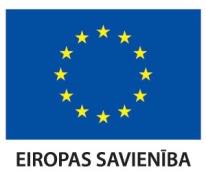 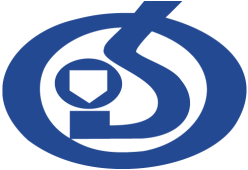 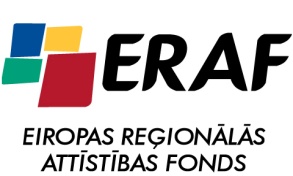 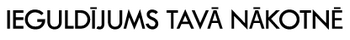 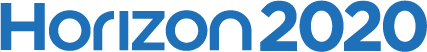 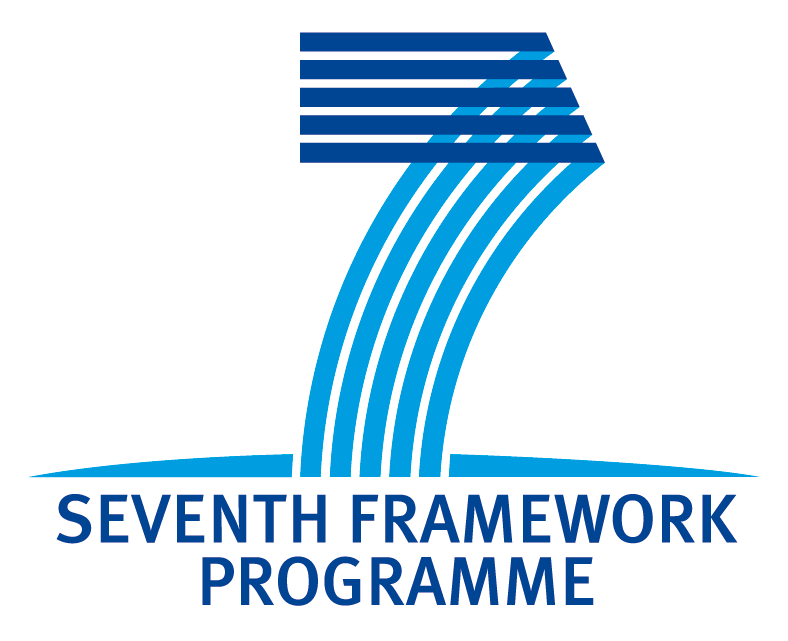 APSTIPRINĀTSLatvijas Organiskās sintēzes institūta Iepirkumu komisijas2016. gada 11. augusta sēdē Nr. 2016/23 - 01APP LATVIJAS ORGANISKĀS SINTĒZESINSTITŪTSAtklāta konkursa“Vispārīgās vienošanās noslēgšana par pētījumiem nepieciešamo reaģentu piegādi Latvijas Organiskās sintēzes institūtam 2017. - 2019. gados – katalogu vienošanās”NOLIKUMSiepirkuma identifikācijas numursOSI 2016/23 AKRīga2016Satura rādītājsINSTRUKCIJAS  PRETENDENTIEM	31.	VISPĀRĪGĀ INFORMĀCIJA	42.	Informācija par iepirkuma priekšmetu	73.	Pretendentu izslēgšanas nosacījumi, ATLASES UN KVALIFIKĀCIJAS PRASĪBAS	84.	Iesniedzamie dokumenti	95.	Piedāvājuma vērtēšanas un izvēles kritēriji	126.	Iepirkuma līgums (VIspārīgā vienošanās)	157.	Iepirkuma komisijas tiesības un pienākumi	168.	Pretendenta tiesības un pienākumi	17TEHNISKĀS  SPECIFIKĀCIJAS	18VISPĀRĒJA INFORMĀCIJA	19VISPĀRĪGĀS VIENOŠANĀS tehniskās specifikācijas	20Papildus nosacījumi	25Vispārīgās vienošanās LĪGUMA  PROJEKTS	26Līguma noteikumi	27Pielikums Nr. 1	34Pielikums Nr. 2	35Pielikums Nr. 3	36FORMAS PIEDĀVĀJUMA SAGATAVOŠANAI	371. FORMA	382. FORMA	394.1.FORMA	424.2.FORMA	43I.  NODAĻAINSTRUKCIJAS  PRETENDENTIEMVISPĀRĪGĀ INFORMĀCIJAIepirkuma identifikācijas numursOSI 2016/23 AKCPV kodi (prognoze): Galvenais priekšmets: 24000000-4. Papildu priekšmeti: 24900000-3; 24300000-7; 24100000-5; 33790000-4; 33696000-5; 33696300-8.Pasūtītājs Konkursa nolikuma saņemšanaIepirkuma nolikums ir brīvi pieejams elektroniskā formā. Nolikumu var brīvi lejupielādēt Pasūtītāja mājas lapā http://www.osi.lv. Ja ieinteresētais piegādātājs pieprasa izsniegt iepirkuma procedūras dokumentus drukātā veidā, Pasūtītājs izsniedz nolikumu triju darbdienu laikā pēc tam, kad saņemts šo dokumentu pieprasījums, ievērojot nosacījumu, ka dokumentu pieprasījums iesniegts laikus pirms piedāvājumu iesniegšanas termiņa. Iepirkuma metodeIepirkuma metode ir atklāts konkurss (turpmāk – Konkurss), kas tiek organizēts saskaņā ar „Publisko iepirkumu likumu”.Iepirkuma rezultātā tiks slēgta vispārīgā vienošanās ar ne vairāk kā 10 (desmit) labākos piedāvājumus iesniegušajiem pretendentiem. Piedāvājumu iesniegšana un atvēršanaPiedāvājumi jāiesniedz vienā aizlīmētā, aizzīmogotā un parakstītā aploksnē. Ja Piedāvājums netiks noformēts atbilstoši augstāk minētajai prasībai, tas tiks atgriezts Pretendentam, to nereģistrējot.Piedāvājuma iesniegšanas vieta un kārtība:Piedāvājums iesniedzams Latvijas Organiskās sintēzes institūta 112. telpā, 2. stāvā, Aizkraukles ielā 21, Rīgā.Piedāvājums jāiesniedz darba dienās, no plkst. 9:00 – 17:00, līdz 2016. gada 24. novembrim, plkst. 14.00.Piedāvājumi, kas nav iesniegti noteiktajā kārtībā, nav noformēti tā, lai piedāvājumāiekļautā informācija nebūtu pieejama līdz piedāvājuma atvēršanas brīdim, vai kas saņemti pēc norādītā iesniegšanas termiņa, netiek izskatīti un tiek atdoti atpakaļ iesniedzējam. Pretendents, iesniedzot piedāvājumu, var pieprasīt apliecinājumu tam, ka piedāvājums saņemts (ar norādi par piedāvājuma saņemšanas laiku).Piedāvājumi tiks atvērti Aizkraukles ielā 21, 2. stāva pārrunu zālē, Rīgā, 2016. gada 24. novembrī, plkst. 14.00. Konkursa piedāvājumu atvēršanā var piedalīties visas ieinteresētās personas, uzrādot personu apliecinošu dokumentu. Visu dalībnieku vārdi un ieņemamie amati tiks pierakstīti piedāvājuma atvēršanas sanāksmes dalībnieku reģistrā.Pretendenti drīkst atsaukt vai izdarīt labojumus iesniegtajā piedāvājumā pirms Nolikuma 1.5.2.2. punktā noteiktā termiņa.Piedāvājuma spēkā esamībaPretendenta iesniegtais piedāvājums ir spēkā, t.i., saistošs iesniedzējam līdz iepirkuma līguma noslēgšanai. Pretendenta, kurš atzīts par konkursa uzvarētāju, piedāvājums kļūst par līgumu sastāvdaļu.Piedāvājuma spēkā esamības laikā pretendents nemaina sava piedāvājuma saturu un cenu.Piedāvājuma nodrošinājumsPiedāvājuma nodrošinājums nav nepieciešams.Piedāvājuma noformēšanaKonkursa Piedāvājumam, dokumentiem un korespondencei starp Pasūtītāju un Pretendentu, kas saistīta ar konkursa norisi, jābūt latviešu vai angļu valodā.Piedāvājums iesniedzams aizlīmētā, aizzīmogotā un parakstītā aploksnē, uz kuras jānorāda:Pasūtītāja nosaukums un adrese;Pretendenta nosaukums un adrese;Sekojoša atzīme:„Vispārīgās vienošanās noslēgšana par pētījumiem nepieciešamo reaģentu piegādi Latvijas Organiskās sintēzes institūtam 2017. - 2019. gados – katalogu vienošanās”Iepirkuma identifikācijas Nr.: OSI 2016/23 AKNeatvērt līdz piedāvājumu atvēršanas sanāksmei.”Piedāvājums sastāv no trim daļām: Pieteikuma dalībai konkursā kopā ar Pretendentu atlases dokumentiem; Tehniskā piedāvājuma; Finanšu piedāvājuma.Piedāvājumam jābūt cauršūtam (caurauklotam), piedāvājuma lapām jābūt numurētām, un jāatbilst pievienotajam satura rādītājam. Katras piedāvājuma daļas dokumentiem jābūt ar attiecīgu uzrakstu „Pieteikums dalībai konkursā” un „Tehniskais piedāvājums”.Pretendentam jāiesniedz piedāvājuma viens oriģināls un viena kopija. Uz piedāvājuma oriģināla un kopijas norāda attiecīgi „ORIĢINĀLS” un „KOPIJA”. Piedāvājuma oriģināls un visas kopijas jāievieto 1.8.2. punktā minētājā aploksnē.Pretendentam jāiesniedz tāpat arī piedāvājuma elektroniskā versija uz ārējā datu nesēja. Elektroniski iesniegtajā piedāvājumā obligāti jābūt iekļautām daļām „Tehniskais piedāvājums” un „Finanšu piedāvājums”, punktā 1.8.3.1. minētā daļa var netikt iekļauta. Datu nesēju ar piedāvājuma elektronisko versiju jāievieto 1.8.2. punktā minētājā aploksnē.Piedāvājuma elektroniskās versijas datnei jāatbilst sekojošiem nosacījumiem: Piedāvājuma elektroniskās versijas datnei jābūt tādā formātā, kas atbalsta meklēšanu tekstā pēc teksta fragmenta. Datne nedrīkst tikt iesniegta kā secīgi skanēti piedāvājuma attēli. Vēlams iesniegt datni formātā, kas ir savietojams ar „MS Office” lietojumprogrammām; ja pretendentam nav šādu iespēju, tas var izvēlēties jebkuru citu izplatītu un/vai brīvi publiski pieejamu datnes formātu.Piedāvājumā iekļautajiem dokumentiem jābūt skaidri salasāmiem, bez labojumiem, ja labojumi ir izdarīti, tiem jābūt pilnvarotās personas ar parakstu apstiprinātiem.Pretendents iesniedz parakstītu piedāvājumu.  Ja piedāvājumu iesniedz personu grupa, piedāvājumu paraksta visas personas, kas ietilpst personu grupā.Piedāvājumu paraksta Pretendenta vadītājs vai tā pilnvarota persona.Ja piedāvājumu iesniedz personu grupa vai personālsabiedrība, piedāvājumā norāda personu, kas konkursā pārstāv attiecīgo personu grupu vai personālsabiedrību un ir pilnvarota parakstīt ar konkursu saistītos dokumentus.Iesniedzot piedāvājumu, pretendents ir tiesīgs visu iesniegto dokumentu atvasinājumu un tulkojumu pareizību apliecināt ar vienu apliecinājumu, ja viss piedāvājums ir cauršūts vai caurauklots.Pretendenti var saņemt atpakaļ līdz piedāvājumu iesniegšanas termiņa beigām iesniegtos piedāvājumus gadījumā, ja pretendents vēlas atsaukt savu piedāvājumu vai arī grozīt tā saturu; kā arī PIL 55. panta 41. daļā minētajā gadījumā. Cita informācijaJa pretendentam ir jautājumi vai papildu informācijas pieprasījumi par konkursa nolikuma prasībām, tehniskajām specifikācijām vai nolikumam pievienoto iepirkuma līguma projektu, tie iesniedzami Iepirkumu komisijai, sūtot tos pa pastu vai uz elektroniskā pasta adresi arturs@osi.lv.Ja no Pretendenta ir saņemts rakstisks jautājums uz minēto elektroniskā pasta adresi, Pasūtītājs pēc iespējas ātrāk, bet ne vēlāk kā piecu dienu laikā sagatavo rakstisku atbildi un kopā ar uzdoto jautājumu (nenorādot iesniedzēju) to publicē arī Pasūtītāja mājas lapā.Saskaņā ar „Publisko iepirkumu likuma” 30. panta 4. daļu, un ievērojot, ka iepirkuma Nolikums ir brīvi pieejams elektroniskā formā un Pasūtītājam nav iespējams apzināt pretendentu loku, kas gatavo piedāvājumus iepirkumam, pretendenti paši ir atbildīgi par to, lai laikus iepazītos ar IUB un/vai Pasūtītāja mājaslapā publicēto informāciju par jebkādām izmaiņām vai precizējumiem Nolikumā.Iepirkumu komisijas sastāvs:Iepirkumu komisija izveidota ar rīkojumu Nr. 1.1. – 2/13 (13.02.2015.).Iepirkuma rezultātā tiks slēgta vispārīgā vienošanās saskaņā ar PIL 65. pantu. Tā kā reaģentu nepieciešamību, to parametrus un/vai daudzumu nosaka pētniecības vai izstrādes procesa norise, šī iepirkuma rezultātā tiks slēgta vispārīgā vienošanā ar izvēlētiem pretendentiem, kas būs apliecinājuši spēju izpildīt konkrētos līgumus, ja tādi tiks noslēgti (resp. piegādāt preces no tehniskajā piedāvājumā norādītajiem katalogiem).Piedāvājumi netiks izvērtēti atkārtoti, līgumi tiks piešķirti pamatojoties uz pretendentu iedāvājumiem, kas tiks iesniegti vispārīgās vienošanās līguma noslēgšanai.Informācija par iepirkuma priekšmetu Iepirkuma priekšmetsIepirkuma priekšmets ir pētījumiem nepieciešamo reaģentu piegāde Latvijas Organiskās sintēzes institūtam visu institūtā realizējamo pētniecisko projektu ietvaros. Tai skaitā, bet ne tikai ES 7.Ietvara programmas (FW7), programmas Apvārsnis2020 (Horizon2020) līdzfinansēto projektu, Eiropas Reģionālās attīstības fonda (turpmāk ERAF), kā arī citu pārrobežu finanšu instrumentu līdzfinansēto projektu izpildei nepieciešamajā apjomā saskaņā ar Tehniskajām specifikācijām (skatīt Nolikuma II. Nodaļu). Piedāvājumu skaitsPretendents var iesniegt vienu piedāvājumu saskaņā ar Tehnisko specifikāciju. (skat. Nolikuma II nodaļu „Tehniskās specifikācijas”). Līguma slēgšanas nosacījumiTiks slēgta viena vispārīgā vienošanās par reaģentu piegādi.Iepirkuma komisija vispārīgās vienošanās līguma slēgšanai izvēlas 5 (piecus) katalogus, kas saņēmuši lielāko punktu skaitu saskaņā ar tehnisko piedāvājumu vērtēšanas kritērijiem. Par katru no šiem katalogiem līgums tiks slēgts ar 2 (diviem) pretendentiem (ja saņemts pietiekams skaits piedāvājumu), kas piedāvājuši divus zemākos cenas pārrēķina koeficientus konkrētajam katalogam, ar nosacījumu, ka katrs Pretendents iesniedzis atbilstošu tehnisko piedāvājumu un atbilst pretendentu atlases un kvalifikācijas prasībām. Līguma izpildes un preču piegādes vietaLīguma izpildes vieta ir Aizkraukles iela 21, Rīga, LV-1006, Latvija. Preču piegāde atbilstoši INCOTERMS 2000 noteikumiem DDP (Delivered Duty Paid).Piegādes konkrēto līgumu ietvaros jāveic pilnā apjomā vai pa daļām pēc Pasūtīja pieprasījuma. Līgumu izpildes termiņšVispārīgās vienošanās līguma termiņš ir līdz 2019. gada 31. decembrim.Pretendentu izslēgšanas nosacījumi, ATLASES UN KVALIFIKĀCIJAS PRASĪBAS Nosacījumi Pretendenta dalībai konkursāKonkursā var piedalīties jebkura persona vai personu grupa no jebkuras valsts, kura ir reģistrēta likumā noteiktajā kārtībā un kura atbilst nolikumā izvirzītajām prasībām. Pretendentu izslēgšanas nosacījumiPasūtītājs izslēdz pretendentu no dalības iepirkuma procedūrā saskaņā ar PIL 39.1 panta nosacījumiem.PIL 39.1 panta pirmajā daļā minētie izslēgšanas nosacījumi tāpat attiecas uz: personālsabiedrības biedru, ja pretendents ir personālsabiedrība; uz pretendenta norādīto personu, uz kuras iespējām pretendents balstās, lai apliecinātu, ka tā kvalifikācija atbilst paziņojumā par līgumu vai iepirkuma procedūras dokumentos noteiktajām prasībām.Pasūtītājs neizslēdz pretendentu no dalības iepirkuma procedūrā, ja: No dienas, kad kļuvis neapstrīdams un nepārsūdzams tiesas spriedums, prokurora priekšraksts par sodu vai citas kompetentas institūcijas pieņemtais lēmums saistībā ar PIL 39.1 panta pirmās daļas 1.punktā un 2.punkta "a" apakšpunktā minētajiem pārkāpumiem, piedāvājuma iesniegšanas dienai ir pagājuši trīs gadi; No dienas, kad kļuvis neapstrīdams un nepārsūdzams tiesas spriedums vai citas kompetentas institūcijas pieņemtais lēmums saistībā ar PIL 39.1 panta pirmās daļas 2.punkta "b" apakšpunktā un 3.punktā minētajiem pārkāpumiem, līdzpiedāvājuma iesniegšanas dienai ir pagājuši 12 mēneši.Ja pasūtītājs konstatē, ka pretendentam piedāvājuma iesniegšanas termiņa pēdējā dienā vai arī dienā, kad pieņemts lēmums par iespējamu iepirkuma līguma slēgšanas tiesību piešķiršanu, ir nodokļu parādi, tajā skaitā valsts sociālās apdrošināšanas obligāto iemaksu parādi, kas kopsummā pārsniedz 150 eiro, Pasūtītājs rīkojas saskaņā ar PIL 39.1 panta piekto daļu.Ja pretendents atbilst PIL 39.1 panta pirmās daļas 1., 2., 3., 4., 6. vai 7.punktā minētajam izslēgšanas gadījumam, pretendents norāda to piedāvājumā un, ja tiek atzīts par tādu, kuram būtu piešķiramas līguma slēgšanas tiesības, iesniedz skaidrojumu un pierādījumus saskaņā ar PIL 39.3 panta otrās daļas nosacījumiem.Ja pretendents neiesniedz skaidrojumu un pierādījumus, pasūtītājs izslēdz attiecīgo pretendentu no dalības iepirkuma procedūrā.Pasūtītājs izvērtē pretendenta veiktos pasākumus un to pierādījumus saskaņā ar PIL 39.3 panta ceturtās un piektās daļas nosacījumiem. Kvalifikācijas prasībasPretendents var piegādāt pasūtītās preces no piedāvātā kataloga ne ilgākā laikā kā 2 nedēļas (ar nosacījumu, ka pasūtītā prece ir pieejama no noliktavas).Īpaši steidzamos gadījumos Pretendents var nodrošināt preces piegādi ar kurjerpastu ne ilgākā laikā kā 3 (trīs) darba dienu laikā pēc pasūtījuma izdarīšanas ar nosacījumu, ka pasūtītā prece ir pieejama no noliktavas un tā nav uzskatāma par bīstamu kravu saskaņā ar ražotāja DDL (drošības datu lapā) norādīto informāciju.Pretendents iesniedz divas atsauksmes no pasūtītājiem, kuriem tas piegādājis reaģentus vismaz 3 (trīs) reizes pēdējo trīs kalendāro gadu laikā (2013. līdz 2016. gadi). (Ja Pretendents ir vismaz 3 reizes piegādājis reaģentus Organiskās sintēzes institūtam, tas var iesniegt vienu atsauksmi no cita pasūtītāja.)Ja pretendents vēlas piegādāt (saskaņā ar Pasūtītāja pieprasījumu) arī tādas vielas vai materiālus no tehniskās specifikācijas, kuru aprite Latvijas Republikā ir īpaši regulēta (piem. radioaktīvās vielas, akcīzes preces, prekursori, utt.), pretendentam ir jābūt spēkā esošai atļaujai nodarboties ar īpaši regulēto preču piegādi un ko izsniegusi attiecīgo nozari pārraugošā iestāde (Radiācijas drošības pārvalde, VID, VZA vai ekvivalenta iestāde pretendenta reģistrācijas valstī, ja tas reģistrēts ārpus Latvijas).Iesniedzamie dokumenti Pretendentu atlases dokumentiPieteikums dalībai konkursā.Pretendenta pieteikums dalībai konkursā apliecina Pretendenta apņemšanos veikt Preču piegādi, saskaņā ar nolikuma prasībām. Pieteikumu paraksta persona vai personas, kas ir pilnvarotas to darīt uzņēmuma vārdā. Katras personas parakstam jābūt atšifrētam (jānorāda pilns vārds, uzvārds un ieņemamais amats).Pieteikumu dalībai konkursā sagatavo atbilstoši pievienotajai formai. Skatīt nolikuma IV Nodaļas 1.formu.Vispārēja informācija par Pretendentu saskaņā ar nolikuma IV Nodaļas 4.1.formu. Obligāti jāaizpilda visi lauki.Ja Pretendents savas kvalifikācijas apliecināšanai balstās uz citām personām, informācija par šīm personām, jāiesniedz saskaņā ar Nolikuma IV Nodaļas 4.2. formu, kur norādīts personas nosaukums, kontaktpersona, un īss apraksts, kādā veidā persona piedalīsies iepirkuma līguma izpildē. Minētās personas iesniedz rakstisku apliecinājumu par gatavību piedalīties līguma izpildē.Ja Pretendents ir reģistrēts vai pastāvīgi dzīvojošs ārvalstī, tam jāiesniedz sekojoši dokumenti:reģistrācijas valsts uzņēmējdarbības reģistra izdotas reģistrācijas apliecības kopija;reģistrācijas valsts uzņēmējdarbības reģistra izziņa par Pretendenta amatpersonām, kurām ir paraksta tiesības. Pretendentu kvalifikācijas dokumentiPretendenta apliecinājums, ka tas var piegādāt pasūtītās preces no piedāvātā kataloga ne ilgākā laikā kā 2 nedēļas (ar nosacījumu, ka pasūtītā prece ir pieejama no noliktavas).Pretendenta apliecinājums, ka īpaši steidzamos gadījumos Pretendents var nodrošināt preces piegādi ar kurjerpastu ne ilgākā laikā kā 3 (trīs) darba dienu laikā pēc pasūtījuma izdarīšanas ar nosacījumu, ka pasūtītā prece ir pieejama no noliktavas un tā nav uzskatāma par bīstamu kravu saskaņā ar ražotāja DDL norādīto informāciju.Divas atsauksmes no pasūtītājiem, kuriem piegādāti reaģenti vismaz 3 (trīs) reizes pēdējo 3 kalendāro gadu laikā (2013. līdz 2016. gadi). Ja Pretendents vismaz 3 reizes piegādājis reaģentus Organiskās sintēzes institūtam, tas var iesniegt vienu atsauksmi no cita piegādātāja. Ja pretendents vēlas piegādāt (saskaņā ar Pasūtītāja pieprasījumu) arī tādas vielas vai materiālus no tehniskās specifikācijas, kuru aprite Latvijas Republikā ir īpaši regulēta (piem. radioaktīvās vielas, akcīzes preces, prekursori, utt.), pretendentam jāiesniedz tādas atļaujas kopija, kas apliecina pretendenta tiesības nodarboties ar īpaši regulēto preču piegādi un ko izsniegusi attiecīgo nozari pārraugošā iestāde (Radiācijas drošības pārvalde, VID, VZA utt.) vai arī atļauja, ko izsniegusi kompetenta iestāde pretendenta reģistrācijas valstī (ja pretendents ir reģistrēts ārpus Latvijas Republikas.Ja Pretendents savas kvalifikācijas apliecināšanai balstās uz citām personām, tad punktos 4.2.1. līdz 4.2.3. minētie dokumenti ir jāiesniedz tām personām, uz kuru kvalifikāciju Pretendents balstās savā Piedāvājumā.Pasūtītājs pieņem Eiropas vienoto iepirkuma procedūras dokumentu kā sākotnējo pierādījumu atbilstībai paziņojumā par līgumu vai iepirkuma procedūras dokumentos noteiktajām pretendentu un kandidātu atlases prasībām. Ja piegādātājs izvēlējies iesniegt Eiropas vienoto iepirkuma procedūras dokumentu, lai apliecinātu, ka tas atbilst paziņojumā par līgumu vai iepirkuma procedūras dokumentos noteiktajām pretendentu un kandidātu atlases prasībām, tas iesniedz šo dokumentu arī par katru personu, uz kuras iespējām kandidāts vai pretendents balstās, lai apliecinātu, ka tā kvalifikācija atbilst paziņojumā par līgumu vai iepirkuma procedūras dokumentos noteiktajām prasībām, un par tā norādīto apakšuzņēmēju, kura veicamo būvdarbu vai sniedzamo pakalpojumu vērtība ir vismaz 20 procenti no iepirkuma līguma vērtības. Piegādātāju apvienība iesniedz atsevišķu Eiropas vienoto iepirkuma procedūras dokumentu par katru tās dalībnieku.Pretendents var pasūtītājam iesniegt Eiropas vienoto iepirkuma procedūras dokumentu, kas ir bijis iesniegts citā iepirkuma procedūrā, ja tas apliecina, ka tajā iekļautā informācija ir pareiza.Eiropas vienotā iepirkuma procedūras dokuments pieejams aizpildīšanai sekojošā interneta adresē:https://ec.europa.eu/growth/tools-databases/espd/filter?lang=lv Dokumenti, kas nepieciešami, lai izvērtētu, vai Pretendenta piedāvājums nav nepamatoti lēts:Piedāvājumam jāpievieno izdruku no Valsts ieņēmumu dienesta elektroniskās deklarēšanās sistēmas par pretendenta un tā piedāvājumā norādīto apakšuzņēmēju vidējām stundas tarifa likmēm profesiju grupās attiecīgajā laika periodā saskaņā ar Publisko iepirkumu likuma 48. panta 1.1 daļu.Ja Pasūtītājs konstatē PIL 48. panta 1.1 daļā minētos apstākļus, tas pieprasa no Pretendenta detalizētu paskaidrojumu par būtiskajiem piedāvājuma nosacījumiem, kā arī pieprasa no Valsts ieņēmumu dienesta atzinumu par Pretendenta un tā piedāvājumā norādīto apakšuzņēmēju darba ņēmēju vidējās stundas tarifa likmes pamatotību atbilstoši pretendenta un tā piedāvājumā norādīto apakšuzņēmēju veiktajai saimnieciskajai darbībai. Pretendentu, kam būtu piešķiramas līguma slēgšanas tiesības, izslēgšanas nosacījumu izvērtēšanai nepieciešamie dokumenti.Lai pārbaudītu, vai pretendents nav izslēdzams no dalības iepirkuma procedūrā Pasūtītājs iegūst informāciju par pretendentu izmantojot Ministru kabineta noteikto informācijas sistēmu saskaņā ar PIL 39.1 panta nosacījumiem.Lai pārbaudītu, vai ārvalstī reģistrēts vai pastāvīgi dzīvojošs pretendents nav izslēdzams no dalības iepirkuma procedūrā Pasūtītājs, saskaņā ar PIL 39.1 panta nosacījumiem, pieprasa, lai pretendents iesniedz attiecīgās ārvalsts kompetentās institūcijas izziņu(-as), kas apliecina, ka uz pretendentu neattiecas izslēgšanas nosacījumi no iepirkuma procedūras.Lai pārbaudītu, vai uz Latvijā reģistrēta pretendenta valdes vai padomes locekli, pārstāvēttiesīgo personu vai prokūristu, vai personu, kura ir pilnvarota pārstāvēt pretendentu darbībās, kas saistītas ar filiāli, un kura ir reģistrēta vai pastāvīgi dzīvo ārvalstī, vai uz ārvalstī reģistrētu vai pastāvīgi dzīvojošu pretendentu, nav attiecināmi PIL 39.1 panta pirmajā daļā noteiktie izslēgšanas nosacījumi, Pasūtītājs, izņemot PIL 39.1 panta vienpadsmitajā daļā minēto gadījumu, pieprasa, lai pretendents iesniedz attiecīgās kompetentās institūcijas izziņu, kas apliecina, ka uz minēto personu neattiecas PIL 39.1 panta pirmajā daļā minētie gadījumi. Termiņu izziņas iesniegšanai pasūtītājs nosaka ne īsāku par 10 darbdienām pēc pieprasījuma izsniegšanas vai nosūtīšanas dienas. Ja attiecīgais pretendents noteiktajā termiņā neiesniedz minēto izziņu, pasūtītājs to izslēdz no dalības iepirkuma procedūrā.Punktos 4.4.1. līdz 4.4.3. minētos dokumentus Pasūtītājs pārbauda arī attiecībā uz nolikuma 3.2.2.punktā minētajām personām. Tehniskais piedāvājumsTehnisko piedāvājumu sagatavo saskaņā ar Tehniskajās specifikācijās (II Nodaļa) noteiktajām prasībām. Tehnisko piedāvājumu Pretendents sagatavo atbilstoši Nolikuma IV Nodaļas „Formas piedāvājuma sagatavošanai” 2. formai.Gadījumos, kad vispārīgās vienošanās Tehniskajās specifikācijās ir norādīti konkrēti reaģenti, materiāli vai tehniskie risinājumi, gatavojot tehnisko piedāvājumu pretendents var izvēlēties piedāvāt norādītos vai ekvivalentus materiālus vai tehniskos risinājumus. (Šis nosacījums neattiecas uz prasībām par savietojamību ar Pasūtītāja īpašumā esošām iekārtām; savietojamība, ja tāda prasīta tehniskajās specifikācijās, jānodrošina ar konkrētajiem norādītajiem iekārtu modeļiem.)Finanšu piedāvājumsFinanšu piedāvājumu sagatavo, ņemot vērā Tehniskajās specifikācijās noteikto piegādājamo Preču un Saistīto pakalpojumu apjomu un raksturojumu atbilstoši Finanšu piedāvājuma formai (Nolikuma IV Nodaļas 3. forma).Finanšu piedāvājumā cenas norāda EUR, atsevišķi norādot cenu bez pievienotās vērtības nodokļa, piemērojamo PVN (atbilstošā proporcijā) un cenu ar PVN. Finanšu piedāvājumā jābūt atšifrētām katras preces vienības cenām (ja attiecināms).Finanšu piedāvājumā preču vienību cenās (piemērojamajā koeficientā) jābūt iekļautām visām ar preču piegādi saistītajām izmaksām (izņemot kurjerpasta pakalpojumus Steidzamo pasūtījumu gadījumā).Pretendenta piedāvātajiem cenu koeficientiem jābūt nemainīgiem visā līguma izpildes laikā.Piedāvājuma vērtēšanas un izvēles kritēriji Preču piegādes prezentācijaPreču prezentācija nav paredzēta. Piedāvājumu noformējuma pārbaudePiedāvājuma noformējuma, pretendentu atlases un kvalifikācijas dokumentācijas, Tehnisko piedāvājumu un Finanšu piedāvājumu atbilstību vērtēšanu veic Iepirkumu komisija slēgtā komisijas sēdē.Iepirkumu komisija sākotnēji pārbauda, vai iesniegtie Pretendentu piedāvājumi ir atbilstoši  nolikuma prasībām, tas ir, iesniegti visi nolikuma 4. punktā noteiktie dokumenti, kā arī veic piedāvājuma noformējuma pārbaudi atbilstoši 1.8. punktā minētajām prasībām.Ja  piedāvājums neatbilst nolikuma prasībām vai nav atbilstoši noformēts, iepirkuma komisijai ir tiesības lemt par šāda piedāvājuma noraidīšanu. Pretendentu atbilstības un kvalifikācijas pārbaudePretendentu atbilstības pārbaudes laikā iepirkumu komisija veiks nolikuma 4.1. punktā noteikto dokumentu pārbaudi, lai pārliecinātos, vai Pretendents atbilst 3. punktā noteiktajām  Pretendentu atlases prasībām.Pēc atbilstības pārbaudes komisija vērtēs pretendentu iesniegtos kvalifikācijas dokumentus.Iepirkumu komisija bez tālākas izskatīšanas noraidīs to Pretendentu piedāvājumus, kurus tā būs atzinusi par neatbilstošiem un/vai nepietiekoši kvalificētiem preču piegādei. Piedāvājuma izvēles kritērijiIepirkumu komisija veic Tehnisko piedāvājumu atbilstības pārbaudi, kuras laikā komisija izvērtē Tehnisko piedāvājumu atbilstību Tehniskajām specifikācijām. Ja Pretendenta Tehniskais piedāvājums neatbilst Tehnisko specifikāciju prasībām, iepirkumu komisija tālāk šo piedāvājumu neizskata.Tā kā Pasūtītājam vissvarīgākais piedāvājuma aspekts ir katalogā pieejamo  reaģentu skaits, iesniegto piedāvājumu vērtēšana notiek 2 posmos: I Posms:Vispirms Iepirkumu komisija apkopo informāciju, par visu pretendentu piedāvātajiem katalogiem;Tad visi katalogi tiek novērtēti ar punktiem saskaņā ar iepirkuma Nolikumā iekļautajiem tehnisko piedāvājumu vērtēšanas kritērijiem.Iepirkumu komisija vispārīgās vienošanās slēgšanai izvēlas 5 (piecus) katalogus, kas ieguvuši lielāko punktu skaitu (ja ir iesniegti piedāvājumi par pietiekamu skaitu katalogu).II Posms:Iepirkumu komisija atlasa tos pretendentus, kas piedāvājuši piegādāt preces no vērtēšanas I posmā izvēlētajiem katalogiem;No šiem pretendentiem Iepirkumu komisija izvēlas 2 (divus) pretendentus katram katalogam, kuru finanšu piedāvājumos piedāvāti zemākie katalogā norādīto cenu pārrēķina koeficienti (ja ir iesniegts pietiekams skaits piedāvājumu).Vispārīgās vienošanās līgums tiks slēgts ar ne vairāk kā 10 (desmit) piegādātājiem, kas izvēlēti saskaņā ar iepriekš aprakstītajiem kritērijiem.Pretendentu piedāvāto katalogu vērtēšanas kritēriji:Piedāvātajā katalogā pieejamo reaģentu skaits (maksimālais punktu skaits – 200 punkti):Viens punkts tiek piešķirts par katru tūkstoti reaģentu, kas pieejami piedāvātajā katalogā. (Respektīvi, ja katalogā pieejami aptuveni 50 000 dažādu reaģentu, katalogs saņem 50 punktus.) Ja pieejamo reaģentu skaits pārsniedz 200 000 nosaukumu, katalogs iegūst 200 punktus.Bioloģisko reaģentu pieejamība (20 punkti):Ja piedāvātajā katalogā bez ķīmijas laboratorijai paredzētajiem reaģentiem ir pieejami arī t.s. bioloģiskie (life science) reaģenti, katalogs saņem papildus 20 punktus.Iespēja veikt reaģentu meklēšanu pēc struktūrformulas (10 punkti):Ja piedāvātajā katalogā ir iespējams veikt nepieciešamo reaģentu meklēšanu arī pēc to struktūrformulas, katalogs saņem papildus 10 punktus.Vērtēšanas I posmā Pretendentu piedāvāto katalogu iegūto punktu aprēķināšana notiek pēc sekojošas formulas:Pkat= PI + PII + PIIIkur Pkat – kataloga kopējais iegūtais punktu skaits;PI – kaloga iegūtais puntu skaits kritērijā I;PII – kaloga iegūtais puntu skaits kritērijā II;PIII – kaloga iegūtais puntu skaits kritērijā III;Vērtēšanas II posmā Pretendentu izvēle vispārīgās vienošanās līguma slēgšanai notiek pēc sekojošas formulas:Katram no izvēlētajiem katalogiem tiek salīdzināti pretendenti, kuri piedāvājuši piegādāt preces no šī kataloga;Pretendentu piedāvātie katalogā norādīto cenu pārrēķina koeficienti tiek sakārtoti virzienā no vismazākā uz vislielāko (Cmin → Cmax);kur Cmin – mazākais piedāvātais koeficients unCmax – lielākais piedāvātais koeficients;Katram katalogam tiek izvēlēti ne vairāk kā 2 (divi) piedāvājumi ar mazākajām absolūtajām „C” vērtībām.Ja pretendenta iesniegtajos dokumentos ir saskatāmas nepamatoti lēta piedāvājuma pazīmes, Iepirkumu komisija rīkojas saskaņā ar PIL 48.panta noteikumiem.  Konkrētā līguma slēgšanas nosacījumi vispārīgās vienošanās ietvarosKonkrētā līguma noslēgšanai vispārīgās vienošanās ietvaros Pasūtītājs atkārtoti neizvērtē to pretendentu piedāvājumus, ar kuriem noslēgts līgums (vispārīgā vienošanās). Pasūtītājs izvēlas piedāvājumu ar zemāko cenu, kas atbilst visām tehnisko specifikāciju prasībām saskaņā ar zemāk aprakstīto metodiku (piedāvājumu izvēles metodika detalizēti izklāstīta iepirkuma Tehniskajā specifikācijā).Piegādātāja izvēle konkrētā līguma slēgšanai (pasūtījuma izdarīšanai) vispārīgās vienošanās ietvaros notiek sekojoši (vispārējs izklāsts):Iepirkumu komisija apkopo nepieciešamo preču tehniskās  specifikācijas;Iepirkumu komisija meklē nepieciešamo preci visos katalogos, kuri iekļauti vispārīgās vienošanās līgumā;Iepirkumu komisija izvēlas tos katalogus, kuros pieejama tehniskajām specifikācijām atbilstoša nepieciešamā prece kā arī atzīmē katalogā norādīto preces cenu;Reizinot katalogā norādīto preces cenu ar pretendenta piedāvājumā norādīto cenas pārrēķina koeficientu, Iepirkumu komisija aprēķina preces cenu no visiem pretendentiem (piegādātājiem), kuru piedāvātajos katalogos prece ir pieejama;Iepirkumu komisija izvēlas atbilstošo preci ar zemāko cenu un veic pasūtījumu.Ja neviens piedāvājums neatbilst tehnisko specifikāciju prasībām, Iepirkumu komisija neizvēlas nevienu piedāvājumu.Pretendentu iesniegtie piedāvājumi netiek atkārtoti vērtēti.Vērtējot cenu, komisija ņem vērā piedāvājumu kopējo cenu bez pievienotās vērtības nodokļa. Ja finanšu piedāvājumā konstatētas aritmētiskās kļūdas, iepirkumu komisija kļūdas labo.Par visiem aritmētisko kļūdu labojumiem iepirkumu komisija 3 darba dienu laikā paziņo Pretendentam, kura piedāvājumā labojumi izdarīti.  Iepirkumu komisija turpina vērtēt labotos piedāvājumus ņemot vērā izdarītos labojumus.Iepirkuma līgums (VIspārīgā vienošanās) Pasūtītājs slēgs ar izraudzītajiem Pretendentiem vispārīgo vienošanos, pamatojoties uz Pretendentu piedāvājumiem un saskaņā ar Nolikuma noteikumiem, un vispārīgās vienošanās līguma projektu Nolikuma III Nodaļā. Vispārīgā vienošanās ar izraudzītajiem Pretendentiem tiks slēgta ne agrāk kā nākamajā darbdienā pēc nogaidīšanas termiņa beigām, ja Iepirkumu uzraudzības birojā nav Publisko iepirkumu likuma 83. pantā noteiktajā kārtībā iesniegts iesniegums par iepirkuma procedūras pārkāpumiem. Nogaidīšanas termiņš saskaņā ar „Publisko iepirkumu likumu” ir sekojošs:10 dienas pēc dienas, kad informācija par iepirkuma procedūras rezultātiem nosūtīta visiem pretendentiem pa faksu vai elektroniski, izmantojot drošu elektronisko parakstu, vai nodota personiski, un papildus viena darbdiena;15 dienas pēc 6.2.1. punktā minētās informācijas nosūtīšanas dienas, ja kaut vienam pretendentam tā nosūtīta pa pastu, un papildus viena darbdiena.Ja 6.2.1. vai 6.2.2. punktos minētā nogaidīšanas termiņa pēdējā diena ir darbdiena, pirms kuras bijusi brīvdiena vai svētku diena, nogaidīšanas termiņš pagarināms par vienu darbdienu Ja Pretendentam ir jautājumi vai papildu informācijas pieprasījumi par Nolikumam pievienotā vispārīgās vienošanās līguma projekta nosacījumiem, tie jāizsaka ne vēlāk kā sešas dienas līdz piedāvājumu atvēršanas termiņa beigām. Iepirkumu komisijai ir tiesības izvērtēt, vai pieprasījums ir iesniegts laikus atbildes sniegšanai.Piedāvājumā norādītie un pēc piedāvājumu atvēršanas iesniegtie iebildumi par līguma projekta nosacījumiem netiks ņemti vērā. Pretendentam ir jānodrošina piedāvātā cenas pārrēķina koeficienta nemainīgums visā iepirkuma līguma izpildes laikā. Iespējamā inflācija, tirgus apstākļu maiņa vai jebkuri citi apstākļi nevar būt par pamatu cenu paaugstināšanai, un šo procesu radītās sekas Pretendentam ir jānoprognozē un jāaprēķina, sastādot finanšu piedāvājumu.Iepirkuma komisijas tiesības un pienākumi Iepirkuma komisijas tiesībasIepirkumu komisijai ir tiesības izdarīt grozījumus Nolikumā saskaņā ar „Publisko iepirkumu likuma” 29. panta 3. daļā noteikto kārtību.Iepirkumu komisijai ir tiesības izvērtēt, vai pretendents ir iesniedzis papildu informācijas pieprasījumu laikus, lai Iepirkumu komisija varētu atbildēt uz to saskaņā ar „Publisko iepirkumu likuma” 30. panta 3. daļas prasībām.Pieprasīt, lai Pretendents precizētu  informāciju par savu piedāvājumu, ja tas nepieciešams piedāvājumu noformējumu pārbaudei, pretendentu kvalifikācijas pārbaudei, kā arī tehnisko vai finanšu piedāvājumu vērtēšanai saskaņā ar PIL 45. panta nosacījumiem.Iepirkumu komisijai ir tiesības pārliecināties par sniegtās informācijas patiesumu.Labot finanšu piedāvājumos aritmētiskās kļūdas.Pieaicināt ekspertus piedāvājuma noformējuma pārbaudē, Pretendentu kvalifikācijas pārbaudē un tehniskā un finanšu piedāvājumu novērtēšanā.Iepirkumu komisijai ir tiesības pieņemt lēmumu slēgt vispārīgo vienošanos vai izbeigt konkursu, neizvēloties nevienu Piedāvājumu saskaņā ar šo Nolikumu un „Publisko iepirkumu likumu”.Izvēlēties nākamo labāko piedāvājumu, ja izraudzītais Pretendents atsakās slēgt vispārīgās vienošanās līgumu. Iepirkuma komisijas pienākumiNodrošināt konkursa procedūras norisi un dokumentēšanu.Nodrošināt pretendentu brīvi konkurenci, kā arī vienlīdzīgu un taisnīgu attieksmi pret tiem.Pēc ieinteresēto personu pieprasījuma sniegt informāciju un atbildēt uz Pretendentu papildu pieprasījumiem par nolikumu saskaņā ar „Publisko iepirkumu likuma” 30. panta nosacījumiem. Par iepirkuma procedūras dokumentos iekļautajām prasībām attiecībā uz piedāvājumu sagatavošanu un iesniegšanu vai pretendentu atlasi Pasūtītājs sniedz informāciju ne vēlāk kā sešas dienas pirms piedāvājumu iesniegšanas termiņa beigām, ar nosacījumu, ka pieprasījums iesniegts laikus.Vērtēt pretendentus un to iesniegtos piedāvājumus saskaņā ar „Publisko iepirkumu likumu”, citiem normatīvajiem aktiem un Nolikumu, izvēlēties piedāvājumu vai pieņemt lēmumu par konkursa izbeigšanu, neizvēloties nevienu piedāvājumu.Triju darba dienu laikā pēc lēmuma pieņemšanas par iepirkuma līguma slēgšanu vai lēmuma izbeigt konkursu, neizvēloties nevienu piedāvājumu, vienlaicīgi (vienā dienā) nosūtīt visiem pretendentiem informāciju par pieņemto lēmumu. Triju darba dienu laikā pēc pretendentu informēšanas ievietot Iepirkumu uzraudzības biroja mājaslapā paziņojumu par iepirkuma procedūras rezultātiem, kas minēts „Publisko iepirkumu likuma” 27. panta 1. daļā.Ja tikai viens pretendents atbilst visām atklāta konkursa nolikumā vai paziņojumā par līgumu noteiktajām pretendentu atlases prasībām, Iepirkumu komisija sagatavo un ietver iepirkuma procedūras ziņojumā pamatojumu tam, ka izvirzītās pretendentu atlases prasības ir objektīvas un samērīgas. Ja komisija nevar pamatot, ka izvirzītās pretendentu atlases prasības ir objektīvas un samērīgas, tā pieņem lēmumu pārtraukt iepirkuma procedūru.Pretendenta tiesības un pienākumi Pretendenta tiesībasApvienoties grupā ar citiem piegādātājiem un iesniegt vienu kopējo piedāvājumu.Pretendentam ir tiesības izvirzīt nosacījumus tās informācijas konfidencialitātei, kuru iesniedzis iepirkumu komisijai.Pretendentam ir tiesības pieprasīt papildu informāciju par Nolikumu saskaņā ar „Publisko iepirkumu likuma” 30. panta 3. daļas nosacījumiem.Pretendentam ir tiesības iesniegt iesniegumu par atklāta konkursa nolikumā un paziņojumā par līgumu iekļautajām prasībām Iepirkumu uzraudzības birojam ne vēlāk kā 10 dienas pirms piedāvājumu iesniegšanas termiņa beigām.Iesniedzot piedāvājumu, pieprasīt apliecinājumu, ka piedāvājums ir saņemts.Pirms piedāvājumu iesniegšanas termiņa beigām grozīt vai atsaukt iesniegto piedāvājumu.Piedalīties piedāvājumu atvēršanas sanāksmē.Pieprasīt pasūtītājam iespēju iepazīties ar iepirkuma procedūras ziņojumu. (Noslēguma ziņojums)Pretendentam ir tiesības pārsūdzēt Iepirkumu uzraudzības birojā iepirkuma komisijas pieņemto lēmumu, pamatojoties uz „Publisko iepirkuma likuma” 83. pantu (Līdz iepirkuma līguma noslēgšanai; skatīt Nolikuma punktu 6.2.). Pretendenta pienākumiSagatavot piedāvājumus atbilstoši Nolikuma prasībām.Sniegt patiesu informāciju.Sniegt atbildes uz iepirkuma komisijas pieprasījumiem par papildu informāciju, kas nepieciešama piedāvājumu noformējuma pārbaudei, pretendentu kvalifikācijas pārbaudei un piedāvājumu novērtēšanai.Pretendents iesniedzot piedāvājumu, pilnībā akceptē visus atklāta konkursa nolikumā ietvertos nosacījumus.Segt visas izmaksas, kas saistītas ar piedāvājumu sagatavošanu un iesniegšanu.II.   NODAĻATEHNISKĀS  SPECIFIKĀCIJASVISPĀRĒJA INFORMĀCIJATehnisko piedāvājumu Pretendentam jāsagatavo atbilstoši Tehniskajai specifikācijai.PasūtītājsAPP Latvijas Organiskās sintēzes institūts, Aizkraukles 21, Rīga LV-1006, LatvijaPiegādes aprakstsLatvijas Organiskās sintēzes institūts vēlas slēgt vispārīgo vienošanos par pētījumiem nepieciešamo reaģentu piegādi Latvijas Organiskās sintēzes institūtam visu institūtā realizējamo pētniecisko projektu ietvaros. Tai skaitā, bet ne tikai ES 7.Ietvara programmas (FW7), programmas Apvārsnis2020 (Horizon2020) līdzfinansēto projektu, Eiropas Reģionālās attīstības fonda (turpmāk ERAF), kā arī citu pārrobežu finanšu instrumentu līdzfinansēto projektu izpildei nepieciešamajā apjomā.Preču piegādes veicamas konkrēto līgumu ietvaros   saskaņā ar Pasūtītāja nosūtītajiem pasūtījumiem, līdz 2019. gada 31. decembrim.VISPĀRĪGĀS VIENOŠANĀS tehniskās specifikācijasVispārīgā vienošanās tiks slēgta ar sekojošiem nosacījumiemNosacījumi attiecībā uz PretendentiemPasūtītājs slēgs vispārīgo vienošanos ar Pretendentiem, kas būs izvēlēti saskaņā ar Nolikumā iekļautajiem piedāvājumu vērtēšanas nosacījumiem.Pretendents savā piedāvājumā norāda vismaz vienu ražotāju (katalogu), kurš piedāvā reaģentus un kura piedāvātās preces tas ir spējīgs piegādāt saskaņā ar pārējiem vispārīgās vienošanās nosacījumiem, kas atrunāti Nolikumā un vispārīgās vienošanās līguma projektā.Piedāvātie katalogi kļūst par Pretendenta tehniskā piedāvājumu pielikumiem, un visas piedāvātajos katalogos pieejamās preces kļūst par Pretendenta tehniskā un finanšu piedāvājumu sastāvdaļām.Pretendents var piegādāt pasūtītās preces no piedāvātā kataloga ne ilgākā laikā kā 2 nedēļas – standarta pasūtījumiem (ar nosacījumu, ka pasūtītā prece ir pieejama no noliktavas).Īpaši steidzamos gadījumos (steidzamie pasūtījumi) Pretendents var nodrošināt preces piegādi ar kurjerpastu ne ilgākā laikā kā 3 (trīs) darba dienās pēc pasūtījuma izdarīšanas ar nosacījumu, ka pasūtītā prece ir pieejama no noliktavas un tā nav uzskatāma par bīstamu kravu saskaņā ar ražotāja DDL norādīto informāciju.Pretendents piekrīt, ka, tā kā pasūtāmo reaģentu nepieciešamību, to parametrus un/vai daudzumu nosaka pētniecības vai izstrādes procesa norise, Pasūtītājs nevar vispārīgās vienošanās noteikumos iepriekš paredzēt piegādājamo preču tehniskās specifikācijas un daudzumus, sekojoši, katra konkrētā līguma slēgšanai pasūtījumi tiks veikti saskaņā ar Pretendentu iesniegtajiem piedāvājumiem un Tehniskās specifikācijas 24. un 25.punktos aprakstīto procedūru.Nosacījumi attiecībā uz piedāvātajiem Katalogiem (ražotājiem)Katalogam jābūt pieejamiem elektroniski.Kataloga mājaslapā jābūt iespējamai reaģentu meklēšanai vismaz pēc sekojošiem parametriem:Pēc reaģenta nosaukuma;Pēc kataloga koda;Pēc reaģenta CAS Numura;Pēc reaģenta molekulārās formulas.Katalogā jābūt iekļautiem vismaz 40 000 (četrdesmit tūkstošiem) reaģentu (nosaukumu).Katalogā jābūt norādītām preču cenām vismaz 80% piedāvāto preču.Preču cenas katalogā ir norādītas arī eiro valūtā (gadījumā, ja kataloga pamata valūta ir cita).Katalogā jābūt norādītai sekojošai informācijai par preci (reaģentu): preces pieejamība noliktavā (noliktavā pieejamais preces daudzums);laiks, kas nepieciešams lai atjaunotu noliktavas krājumus, ja prece noliktavā šobrīd nav pieejama.Nosacījumi attiecībā uz piegādājamajām PrecēmVispārīgā vienošanās tiks slēgta par Reaģentu piegādi.Precēm jābūt jaunām, nelietotām, oriģinālajos ražotāja iepakojumos (oriģinālie iepakojumi – ja attiecināms).Pretendentu pienākums ir savākt visu iepakojumu, kas izmantots preču piegādei kā arī tukšo taru (ja tāda radusies).Maksimālie Reaģentu piegādes laiki (ar nosacījumu, ka pasūtītā prece pieejama ražotāja noliktavā) no katra konkrētā pasūtījuma izdarīšanas dienas ir sekojoši:Standarta pasūtījumiem: ne vairāk kā 2 (divas) nedēļas;Steidzamiem pasūtījumiem: ne vairāk kā 3 (trīs) darba dienas.Ja pasūtītā prece nav pieejama ražotāja noliktavā, līgumā paredzētais piegādes termiņš tiek automātiski pagarināts un par atskaites punktu 2 nedēļu termiņam konkrētās preces piegādei tiek uzskatīts brīdis, kad prece kļūst pieejama preces ražotāja noliktavā.Ja, saskaņā ar ražotāja prognozēm, kāda prece nebūs pieejama noliktavā vairāk kā 1 mēnesi, Piegādātājs konsultējas ar Pasūtītāju par iespēju aizvietot preci ar ekvivalentu vai arī atcelt konkrētās preces pasūtījumu.Pretendenti piegādā preces Pasūtītājam ne biežāk kā vienu reizi nedēļā (izņemot Steidzama pasūtījuma gadījumā), pēc iespējas apvienojot piegādes no vairākiem pasūtījumiem, lai samazinātu preču piegādes radīto ietekmi uz vidi.Pretendenti iesniedz vienu apvienotu rēķinu par visām piegādēm viena projekta ietvaros katra kalendārā mēneša ietvaros, lai samazinātu resursu patēriņu.Pretendenti piekrīt, ka abpusēji parakstīta preču pavadzīme-rēķins tiek pielīdzināta  parakstītam konkrētajam piegādes līgumam vispārīgās vienošanās ietvaros un resursu taupības nolūkos konkrētās piegādes līgums netiek noformēts.Vispārīgās vienošanās darbības modelisLai noslēgtu katru konkrēto līgumu par nepieciešamo preču piegādi, Pasūtītājs, atkārtoti neizvērtē pretendentu iesniegtos piedāvājumus, bet gan izvēlas Piegādātāju saskaņā ar iepirkumam iesniegtajiem piedāvājumiem un piedāvājumu izvēlēs metodiku, kas detalizēti aprakstīta zemāk.Lai izvēlētos Piegādātāju Standarta pasūtījumam Pasūtītājs rīkojas sekojoši:Apkopo nepieciešamo preču (reaģentu) sarakstu un sastāda tehniskās specifikācijas;Izvērtē, kuros no vispārīgās vienošanās līgumā iekļautajiem katalogiem atrodama katra no nepieciešamajām precēm;Izvēlas tos katalogus, kuros pieejama tehniskajām specifikācijām pilnībā atbilstoša nepieciešamā prece kā arī atzīmē katalogā norādīto preces cenu (gadījumā, ja dažādos katalogos nesakrīt preces mērvienības, tiek veikts pārrēķins);Reizinot katalogā norādīto preces cenu ar to pretendentu piedāvājumā norādīto cenas pārrēķina koeficientu, kuri piedāvājuši piegādāt preces no attiecīgā kataloga, Iepirkumu komisija aprēķina visu Piegādātāju piedāvāto preces cenu no visiem katalogiem, kuros prece pieejama;Iepirkumu komisija izvēlas atbilstošo preci ar zemāko cenu un uzdod atbildīgajam darbiniekam veikt nepieciešamo preču pasūtījumu;Pasūtītājs pasūta preci no Piegādātāja, kas piedāvājis nākamo zemāko cenu, gadījumā, ja sākotnēji izvēlētais Piegādātājs atteicies no preces piegādes. Šo procedūru drīkst atkārtot, ja arī nākamais Piegādātājs atteicies no preces piegādes.Ja nevienā katalogā nav atrodama tehnisko specifikāciju prasībām atbilstoša nepieciešamā prece, vai arī zemākā piedāvātā cena ir par lielu, Iepirkumu komisija neizvēlas nevienu piedāvājumu.Lai izvēlētos Piegādātāju Steidzamam pasūtījumam Pasūtītājs rīkojas sekojoši:Apkopo nepieciešamo preču (reaģentu) sarakstu un sastāda tehniskās specifikācijas;Pārliecinās, ka katru nepieciešamo preci ir iespējams pārvadāt izmantojot kurjerpastu (prece nav bīstama saskaņā ar ražotāja DDL vai arī nepieciešamais daudzums ir tik mazs, ka preci atļauts pārvadāt neskatoties uz bīstamību (Dangerous goods in limited quantities));Izvērtē, kuros no vispārīgās vienošanās līgumā iekļautajiem katalogiem atrodama katra no nepieciešamajām precēm;Izvēlas tos katalogus, kuros tehniskajām specifikācijām pilnībā atbilstoša nepieciešamā prece pieejama no noliktavas, kā arī atzīmē katalogā norādīto preces cenu (gadījumā, ja dažādos katalogos nesakrīt preces mērvienības, tiek veikts pārrēķins);Reizinot katalogā norādīto preces cenu ar to pretendentu piedāvājumā norādīto cenas pārrēķina koeficientu, kuri piedāvājuši piegādāt preces no attiecīgā kataloga un pieskaitot norādīto cenu par piegādi ar kurjerpastu, Iepirkumu komisija aprēķina visu Piegādātāju piedāvāto preces cenu no visiem katalogiem, kuros prece pieejama no noliktavas;Iepirkumu komisija izvēlas atbilstošo preci ar zemāko cenu un uzdod atbildīgajam darbiniekam veikt nepieciešamo preču pasūtījumu;Pasūtītājs pasūta preci no Piegādātāja, kas piedāvājis nākamo zemāko cenu, gadījumā, ja sākotnēji izvēlētais Piegādātājs atteicies no preces piegādes. Šo procedūru drīkst atkārtot, ja arī nākamais Piegādātājs atteicies no preces piegādes.Ja nevienā katalogā nav atrodama tehnisko specifikāciju prasībām atbilstoša nepieciešamā prece, vai arī zemākā piedāvātā cena ir par lielu, Iepirkumu komisija neizvēlas nevienu piedāvājumu.Nosacījumi attiecībā uz preču pieejamību:Pasūtītājs primāri izvēlas preces, kas pieejamas kādā no vispārīgās vienošanās līgumā iekļautajiem katalogiem uzreiz no noliktavas. Pasūtītājam ir tiesības nevērtēt preces cenas no tiem katalogiem, kuros nepieciešamā prece nav pieejama no noliktavas;Steidzamiem pasūtījumiem tiek izvērtēti tikai tie katalogi, kuros nepieciešamā prece ir pieejama no noliktavas;Standarta pasūtījumiem – ja nevienā no katalogiem nepieciešamā prece no noliktavas nav pieejama, pasūtītājs izvēlas preci, ar zemāko cenu, no tām, kuru piegādes laiks ir atbilstošs attiecīgā projekta vajadzībām (šādā gadījumā maksimālais pieļaujamais piegādes laiks tiek noskaidrots konsultējoties ar projekta vadītāju un norādīts tehniskajā specifikācijā);Ja lētākajai precei, kas pieejama kādā katalogā no noliktavas, cena ir vairāk kā par 20% (divdesmit procentiem) lielāka kā ekvivalentai precei no cita kataloga, kas nav pieejama no noliktavas, Pasūtītājam ir tiesības izvēlēties preci ar zemāko cenu, ja tās piegādes laiks ir atbilstošs attiecīgā projekta vajadzībām (šādā gadījumā maksimālais pieļaujamais piegādes laiks tiek noskaidrots konsultējoties ar projekta vadītāju un norādīts tehniskajā specifikācijā).Tehnisko specifikāciju Pasūtītājs sagatavo saskaņā ar sekojošu formu:<Lotes Nr.> <Lotes nosaukums> (ja attiecināms)Tehniskās specifikācijas var būt sadalītas vairākās lotēs, saskaņā ar Pasūtītāja vajadzībām (parasti – katram projektam tiks veidota sava lote, ja tiks pasūtīts vairākiem projektiem reizē).Ja no viena Piegādātāja tiek pasūtītas preces vairākiem projektiem, pasūtījums tiek dalīts lotēs pēc projektu principa.Pasūtītājs pasūtījumus Piegādātājam sagatavo saskaņā ar sekojošu formu: <Lotes Nr.> <Lotes nosaukums> (ja attiecināms)<Kataloga nosaukums>Katra konkrētā līguma noslēgšanai nosūtītie pasūtījumi tiks numurēti vienotas numerācijas ietvaros visā vispārīgās vienošanās izpildes laikā.Piegādātājam ir tiesības atteikties no preces piegādes 3 (trīs) dienu laikā (izņemot Steidzamos pasūtījumus, kur tas jāizdara 1 (vienas) dienas laikā), ja piegādes procesā ir paredzamas objektīvas grūtības, ko iepriekš bija grūti prognozēt (piemēram – nesamērīgi transporta izdevumi, neprecīzi dati par pieejamību vai neskaidrs preces piegādes laiks ražotāja noliktavā, utt.). Šādā gadījumā, Pasūtītājs pasūta preci no Piegādātāja, kas piedāvājis nākamo zemāko cenu par nepieciešamo preci.Papildus nosacījumiJa norādītajam kataloga numuram atbilstošā prece nesakrīt ar šīs pašas preces nosaukumu, Piegādātājs nosūta Pasūtītājam informāciju un lūdz labot pieļauto kļūdu.Pretendentam, kas ieguvis tiesības piegādāt preces katra konkrētā līguma ietvaros, sastādot preču pavadzīmes-rēķinus, ir jānodrošina to satura atbilstība nosūtītajam pasūtījumam, ciktāl tas ir iespējams.Pretendenti tiek aicināti iesniegt savus piedāvājumus, kā Pasūtītājs varētu samazināt savu oglekļa pēdas nospiedumu uzlabojot piegādes/norēķinu sistēmu vai arī piegādāto produktu izmantojumu.III.   NODAĻAVispārīgās vienošanās LĪGUMA  PROJEKTSVispārīgā vienošanās Nr. < numurs >< noslēgšanas vieta>	<gads>.<datums>. mēnesis>Līguma noteikumiLatvijas Organiskās sintēzes institūts, reģistrācijas Nr. <reģistrācijas numurs>, tā direktora Osvalda Pugoviča personā, kurš rīkojas, pamatojoties uz Nolikumu, (turpmāk tekstā „Pasūtītājs” ) no vienas puses,un <Pārdevēja nosaukums>, reģistrācijas Nr. <reģistrācijas numurs> tās <pilnvarotās personas amats, vārds, uzvārds> personā, kas rīkojas pamatojoties uz Statūtiem (turpmāk tekstā – Piegādātājs);<Pārdevēja nosaukums>, reģistrācijas Nr. <reģistrācijas numurs> tās <pilnvarotās personas amats, vārds, uzvārds> personā, (turpmāk tekstā – Piegādātājs);<Pārdevēja nosaukums>, reģistrācijas Nr. <reģistrācijas numurs> tās <pilnvarotās personas amats, vārds, uzvārds> personā, (turpmāk tekstā – Piegādātājs)…utt. (uzskaitīti visi līgumslēdzēji)visi kopā un katrs atsevišķi saukti par Līdzējiem, pamatojoties uz Latvijas Organiskās sintēzes institūta rīkotā atklātā konkursa Nr. OSI 2016/23 AK „Vispārīgās vienošanās noslēgšana par pētījumiem nepieciešamo reaģentu piegādi Latvijas Organiskās sintēzes institūtam 2017. - 2019. gados – katalogu vienošanās”, turpmāk tekstā saukts atklāts konkurss, rezultātiem un Piegādātāja iesniegto piedāvājumu, noslēdz šādu vispārīgās vienošanās līgumu (turpmāk tekstā – Līgums):Līguma PRIEKŠMETSPiegādātāji piegādā un Pasūtītājs saņem pētījumiem nepieciešamos reaģentus, turpmāk tekstā - Preces, atbilstoši Vienošanās ietvaros nosūtītajām specifikācijām un katram konkrētajam pasūtījumam (līgumam) par Preču piegādi.Finansējuma avoti ir tai skaitā, bet ne tikai ES 7.Ietvara programmas (FW7), programmas Apvārsnis2020 (Horizon2020) līdzfinansēto projektu, Eiropas Reģionālās attīstības fonda (turpmāk ERAF), kā arī citu pārrobežu finanšu instrumentu līdzfinansēto projektu līdzekļi.LĪGUMA DOKUMENTIVispārīgās vienošanās Līgums sastāv no sekojošiem dokumentiem, kuri ir uzskatāmi par tā neatņemamām sastāvdaļām:Līguma noteikumi;Tehniskās specifikācijas, (Līguma Pielikums Nr.1);Tehniskais piedāvājums, (Līguma Pielikums Nr.2);Finanšu piedāvājums (Līguma Pielikums Nr.3).Pretrunu vai nesaskaņu gadījumā starp minētajiem dokumentiem prioritāte ir dokumentiem tādā secībā, kādā tie ir uzskaitīti šajā punktā.Līguma TERMIŅIVispārīgās vienošanās Līgums stājas spēkā no brīža, kad to parakstījuši visi Līdzēji, un darbojas līdz 31.12.2019.PREČU CENA UN NORĒĶINU KĀRTĪBAPasūtītājs neuzņemas nekādas saistības attiecībā uz minimālo pasūtījumu apmēru nedz arī var garantēt katram Līgumā iesaistītajam Piegādātājam jebkādu pasūtījumu apjomu.Pasūtījumu maksimālo apjomu nosaka Pasūtītāja pētniecības un izstrādes projektu līdzekļu apjoms.Preču cena, kuru Pasūtītājs samaksā Piegādātājam, ieskaitot nodokļus, nodevas un visus citus nepieciešamos izdevumus, izņemot PVN, tiek noteikta saskaņā ar Piegādātāja piedāvājumu un attiecīgajā katalogā norādīto preces cenu, ja šī Piegādātāja piedāvājums izvēlēts konkrētā pasūtījuma veikšanai (līguma noslēgšanai) saskaņā ar atklātā konkursa Nolikumā (Tehniskajā specifikācijā) minētajiem piedāvājumu izvēles kritērijiem.Līguma cenā ir ietverti transporta izdevumi (izņemot Steidzamiem pasūtījumiem).Katra pasūtījuma apmaksas summu Pasūtītājs pārskaita 30 (trīsdesmit) dienu laikā pēc Preču pavadzīmes – rēķina saņemšanas par piegādātajām precēm.Piegādātājs iesniedz vienu apvienotu rēķinu par visām piegādēm viena projekta ietvaros katra kalendārā mēneša ietvaros, lai samazinātu resursu patēriņu.Ikmēneša rēķinu(-s) par iepriekšējā mēnesī veiktajām piegādēm Piegādātājs izraksta un nogādā Pasūtītājam ne vēlāk kā līdz tekošā mēneša 7. datumam.Piegādātājam, kas ieguvis tiesības piegādāt preces katra konkrētā līguma ietvaros, sastādot preču pavadzīmes-rēķinus, ir jānodrošina to satura atbilstība nosūtītajam pasūtījumam, ciktāl tas ir iespējams.Ja saskaņā ar normatīvajiem aktiem turpmāk tiek grozīta Preces PVN likme, jebkurš Vispārīgās vienošanās noteikto maksājumu apmērs ar PVN tiek grozīs attiecīgi PVN likmes izmaiņām un bez atsevišķas Pušu vienošanās.LĪGUMSLĒDZĒJU SAISTĪBASPiegādātājs uzņemas sekojošas saistības:Veikt Preču piegādi atbilstoši Pasūtītāja nosūtītajiem pasūtījumiem, kas kļūst par 	šīs Vienošanās neatņemamu sastāvdaļu;Piegādātājs apņemas piegādes veikt Pasūtītājam izdevīgā darba laikā;Piegādātājs apņemas piegādes laikā, strādājot Pasūtītāja telpās, ievērot Latvijas Republikā spēkā esošo darba drošības un ugunsdrošības noteikumu prasības;Piegādātājs informē Pasūtītāju par piegādāto Preču uzglabāšanas noteikumiem un lietošanas īpatnībām;Katrs Piegādātājs uzņemas atbildību par tiešajiem zaudējumiem, kuri nodarīti Pasūtītājam un trešajām personām sakarā ar šīs Vienošanās noteikumu pārkāpumu, ja Piegādātājs tajos vainojams;Piegādātājam ir sekojošas tiesības:Piegādātājam ir tiesības atteikties no pasūtītās preces piegādes ne vēlāk kā 3 (trīs) dienas pēc pasūtījuma saņemšanas (Steidzama pasūtījuma gadījumā, ne vēlāk kā 1 (vienas) dienas lakā), ja preces piegāde saistās ar objektīvām grūtībām, kas iepriekš bija grūti paredzamas.Pasūtītājs uzņemas sekojošas saistības:Nosūtīt pasūtījumus konkrēto piegādes līgumu noslēgšanai;Sniegt visu nepieciešamo informāciju šajā Līgumā paredzēto piegāžu veikšanai;Pasūtītājs apņemas norēķināties ar Piegādātāju šajā līgumā noteiktajā kārtībā un termiņos.Pasūtītājam ir sekojošas tiesības:Pasūtīt preci no Piegādātāja, kas piedāvājis nākamo zemāko cenu, gadījumā, ja sākotnēji izvēlētais Piegādātājs atteicies no preces piegādes. Šo procedūru drīkst atkārtot, ja arī nākamais Piegādātājs atteicies no preces piegādes.GARANTIJAS UN RISKSPiegādātājs garantē Preču kvalitātes atbilstību Latvijas Republikas un/vai Eiropas Savienības standartiem un citiem normatīvi tehniskajos dokumentos izvirzītajiem Preču  kvalitātes kritērijiem;Piegādātājs garantē, ka katras Preču partijas kvalitāte tiks apstiprināta ar atsevišķu, tieši šai partijai izsniegtu kvalitātes sertifikātu;Piegādātājs nenes atbildību par preces defektiem, kuri radušies Pasūtītāja vainas dēļ, Preču uzglabāšanas vai ekspluatācijas noteikumu neievērošanas rezultātā;Par derīguma termiņā konstatēto Preces neatbilstību kvalitātes prasībām vai citiem trūkumiem Pasūtītājs sastāda rakstveida pretenziju un 3 (trīs) darba dienu laikā no fakta konstatēšanas brīža iesniedz Piegādātājam. Ja pretenzija ir pamatota, piegādātājs aizvieto nekvalitatīvo preci ar kvalitatīvu iespējami īsākā laikā, bet ne ilgākā kā 2 nedēļas.Ja Piegādātājs nevar aizvietot nekvalitatīvo preci, tas atmaksā Pasūtītājam šīs preces iegādes vērtību, maksājumu veicot 10 darba dienu laikā no kredītrēķina saņemšanas brīža.APDROŠINĀŠANAPiegādātājs ir pilnībā atbildīgs par visiem riskiem pret Preču pazušanu vai sabojāšanu transportēšanas laikā līdz brīdim, kamēr Preces ir nodotas Pasūtītājam.Ja nepieciešams, Piegādātājs uz sava rēķina apņemas veikt Preču apdrošināšanu piegādes laikā. Šādā gadījumā Precēm ir jābūt apdrošinātām 100% (viens simts procentu) apmērā no Preču vērtības pret visiem riskiem.PREČU PIEGĀDES UN PIEŅEMŠANAS KĀRTĪBAPreču Piegāde veicama saskaņā ar Pasūtītāja nosūtītajiem pasūtījumiem. Pasūtījumi Piegādātajiem tiek nosūtītas izmantojot e-pasta sūtījumu uz katra Piegādātāja norādīto e-pasta adresi vai arī nodoti telefoniski uz norādīto telefona numuru.Preču piegādes adrese ir Aizkraukles iela 21, Rīga, Latvija.Specifikācijā norādītā Prece skaitās nodota Pasūtītājam no preču  pārvietošanas dokumenta parakstīšanas brīža, ko paraksta Piegādātājs un Pasūtītājs vai Piegādātāja un Pasūtītāja pilnvarotie pārstāvji pēc Preces pārbaudes Pasūtītāja telpās Rīgā, Aizkraukles ielā 21, Latvijas Organiskās sintēzes institūtā.Pasūtītājam ir pienākums informēt Piegādātāju rakstiski par konstatētajiem Preču trūkumiem un defektiem 10 darba dienu laikā no preču pārvietošanas dokumenta parakstīšanas brīža. Ja precēm tiek konstatēti trūkumi vai defekti, puses tālāk rīkojas saskaņā ar šī Līguma 6.4. un 6.5.punktos iekļauto nekvalitatīvo preču nomaiņas kārtību.Saistības tiek uzskatītas par izbeigtām, ja izpildītas visas šī līguma 3.1. punkta prasības. Piegādes izpildi apliecina savstarpēji parakstīta preču pavadzīme-rēķins, kuru ir parakstījuši abi Līdzēji.Šī līguma izpildes Ietekmes uz vidi samazināšanas pasākumiVisi piegādātāju piedāvāto preču katalogi ir pieejami elektroniski.Piegādātāji iesniedz vienu apvienotu rēķinu par visām piegādēm viena projekta ietvaros katrā kalendārajā mēnesī.Piegādātāji piekrīt, ka abpusēji parakstīta preču pavadzīme-rēķins tiek pielīdzināta  parakstītam konkrētajam piegādes līgumam vispārīgās vienošanās ietvaros un resursu taupības nolūkos konkrētās piegādes līgums netiek noformēts.Piegādātāju pienākums ir savākt visu iepakojumu, kas izmantots preču piegādei kā arī tukšo taru (ja tāda radusies).Piegādātāji tiek aicināti iesniegt savus piedāvājumus, kā Pasūtītājs varētu samazināt savu oglekļa pēdas nospiedumu uzlabojot piegādes/norēķinu sistēmu vai arī piegādāto produktu izmantojumu.SODA SANKCIJASGadījumā, ja Piegādātājs neizpilda savas saistības Līgumā paredzētajos termiņos, tas maksā Pasūtītājam līgumsodu 0.1% apmērā no nepiegādāto Preču vērtības, par katru kavēto dienu, bet ne vairāk kā 10% no Pasūtījuma summas.Gadījumā, ja Pasūtītājs nesamaksā Piegādātājam Līgumā paredzētajos termiņos, tas maksā Pasūtītājam līgumsodu 0.1% apmērā no laikā nesamaksātās summas, par katru kavēto dienu, bet ne vairāk kā 10% no Pasūtījuma summas.Līgumsoda samaksa neatbrīvo no Līguma saistību izpildes pilnā apjomā.Pasūtītājs ir tiesīgs vienpusēji apturēt līguma darbību ar konkrēto Piegādātāju uz 3 (trim) mēnešiem (nevērtēt Piegādātāja piedāvāto preču cenas un, attiecīgi nesūtīt pasūtījumus), šādā gadījumā:Ja Piegādātājs ir nokavējis preču piegādi (saskaņā ar kādu konkrēto pasūtījumu) vismaz par 7 (septiņām) dienām.Pasūtītājs ir tiesīgs vienpusēji izslēgt konkrēto Piegādātāju no Vienošanās, paziņojot par to Piegādātājam, šādos gadījumos:Ja Piegādātājs 21 (divdesmit vienas) dienas laikā pēc piegādes termiņa beigām (saskaņā ar kādu konkrēto pasūtījumu) nav veicis Preču  piegādi;Ja Piegādātājs ir nokavējis preču piegādi (saskaņā ar kādiem konkrētajiem pasūtījumiem) par 7 (septiņām) dienām vismaz trīs reizes Vienošanās darbības laikā.Vienošanās paredzētie piegādes termiņi ir norādīti vienošanās Tehniskajā specifikācijā (šī līguma pielikums Nr. 1).Katrs Līdzējs ir finansiāli atbildīgs par visiem tiešajiem zaudējumiem, kas radušies citam Līdzējam pirmā ļaunprātības, kā arī rupjas vai vieglas neuzmanības rezultātā.STRĪDU IZSKATĪŠANAS KĀRTĪBAStrīdus, domstarpības un nesaskaņas kas radušās Līguma izpildes laikā, Līdzēji cenšas atrisināt savstarpēju sarunu ceļā.Gadījumā, ja strīdu neizdodas atrisināt sarunu ceļā, strīds tiek risināts saskaņā ar spēkā esošajiem LR normatīvajiem aktiem LR tiesā.Nepārvaramas varas apstākļiLīdzēji tiek atbrīvoti no atbildības par Līguma daļēju vai pilnīgu nepildīšanu, ja tā ir radusies nepārvaramu apstākļu, t.i. ugunsgrēka, zemestrīces, plūdu vai citu stihisko nelaimju, kā arī karadarbības, blokādes, Valsts institūciju darbības vai citu Pusēm nekontrolējamu apstākļu rezultātā, ja šie apstākļi ir iestājušies pēc Līguma parakstīšanas un ir tieši ietekmējuši Līguma izpildi.Līdzējam, kas atsaucas uz nepārvaramas varas vai ārkārtēja rakstura apstākļu darbību, nekavējoties par šādiem apstākļiem rakstveidā jāziņo otram Līdzējam. Ziņojumā jānorāda, kādā termiņā pēc viņa uzskata ir iespējama un paredzama viņa Līgumā paredzēto saistību izpilde, un, pēc pieprasījuma, šādam ziņojumam ir jāpievieno izziņa, kuru izsniegusi kompetenta institūcija un kura satur ārkārtējo apstākļu darbības apstiprinājumu un to raksturojumu.Ikviens no Līdzējiem ir tiesīgs vienpusēji pārtraukt līgumu, nosūtot otram Līdzējam rakstisku paziņojumu vismaz 30 (trīsdesmit) dienas iepriekš, ja nepārvaramas varas apstākļi, kuri ierobežo Līguma izpildi, nepārtraukti turpinās ilgāk par trim mēnešiem.CITI NOTEIKUMIVispārīgās vienošanās Līgums var tikt papildināts, grozīts vai izbeigts, Līdzējiem savstarpēji vienojoties. Jebkuras Līguma izmaiņas vai papildinājumi tiek noformēti vienošanās protokola veidā un pēc tā parakstīšanas kļūst par šī Līguma neatņemamām sastāvdaļām.Līguma grozījumi, ja tādi nepieciešami, tiek veikti atbilstoši „Publisko iepirkumu likuma” 67.1 panta noteikumiem.Kā atbildīgās un pilnvarotās personas par vispārīgās vienošanās Līguma izpildi, pasūtījumu veikšanu, Preču pieņemšanu/nodošanu, iespējamo papildinājumu vai izmaiņu saskaņošanu (izņemot Līguma grozījumu parakstīšanu) no Pasūtītāja puses Pasūtītājs nozīmē sekojošus darbiniekus:<vārds uzvārds>, tālr. <tālruņa numurs>, e-pasts: <e-pasta adrese>;<vārds uzvārds>, tālr. <tālruņa numurs>, e-pasts: <e-pasta adrese>;<vārds uzvārds>, tālr. <tālruņa numurs>, e-pasts: <e-pasta adrese>.Piegādātājs no savas puses kā atbildīgās personas nozīmē:Piegādātājs 1 <vārds uzvārds>, tālr. <tālruņa numurs>, e-pasts: <e-pasta adrese>;Piegādātājs 2 <vārds uzvārds>, tālr. <tālruņa numurs>, e-pasts: <e-pasta adrese>;Piegādātājs 3 <vārds uzvārds>, tālr. <tālruņa numurs>, e-pasts: <e-pasta adrese>; utt.izmaiņu personālsastāvā gadījumā vienpusēji informējot otru Pusi.Pasūtījumi tiek nosūtīti Piegādātājam elektroniski, izmantojot elektronisko pastu uz Līguma 13.4. punktā norādīto adresi vai nodoti mutiski pa telefonu, zvanot uz Līguma 13.4. punktā norādīto telefona Nr. Tāpat arī Piegādātājs izmanto elektronisko pastu vai telefonu lai informētu Pasūtītāju par pasūtījumu izpildes gaitu.Puses vienojas neizpaust konfidenciāla rakstura informāciju, kas attiecas uz otru Pusi un kļuvusi zināma Vienošanās noslēgšanas, izpildes vai izbeigšanas gaitā.Oficiāliem paziņojumiem, kas saistīti ar šo Vienošanos un, kas satur informāciju, kas saistīta ar kāda no Līdzējiem pieļautajiem šīs Vienošanās noteikumu pārkāpumiem un/vai nespēju pildīt šīs Vienošanās noteikumus, izmantojamie sūtīšanas veidi ir elektroniskais pasts, paziņošana pa faksu un nosūtīšana pa pastu.Dokumenti, ziņas vai cita korespondence, kas ierakstītā sūtījumā nosūtīta uz Vienošanās 13. punktā norādīto Līdzēja adresi, uzskatāma par saņemtu  septītajā dienā pēc sūtījuma nodošanas pasta iestādē. Dokumenti, kas nosūtīti kā vienkāršs pasta sūtījums, uzskatāmi par saņemtiem astotajā dienā no dienas, kad tie iestādē reģistrēti kā nosūtāmie dokumenti.Elektroniskie sūtījumi uz Vienošanās 13.3. vai 13.4. punktos norādītajām elektroniskā pasta adresēm uzskatāmi par saņemtiem nākamajā darba dienā pēc to nosūtīšanas. Nosūtītājs saglabā dokumentu nosūtīšanas pierādījumus.Vienošanās ir sastādīta latviešu valodā, uz XX (lapu skaits vārdiem) lapām, t.sk. Vienošanās pielikumi, <eksemplāru skaits vārdiem> autentiskos eksemplāros ar vienādu juridisku spēku, pa vienam eksemplāram katram Līdzējam.JURIDISKĀS ADRESES UN REKVIZĪTI  Pielikums Nr. 1Līgumam Nr. <līguma numurs>Tehniskās specifikācijas(Vieta Tehniskajām specifikācijām no konkursa nolikuma)Pielikums Nr. 2Līgumam Nr. <līguma numurs>Tehniskais piedāvājums(Te ir vieta Jūsu Tehniskajam  piedāvājumam)Pielikums Nr. 3Līgumam Nr. <līguma numurs>finanšu piedāvajums(Te ir vieta Jūsu Finanšu  piedāvājumam)IV.   NODAĻAFORMAS PIEDĀVĀJUMA SAGATAVOŠANAI1. FORMAPieteikums DALĪBAI Atklātā konkursāPasūtītājs: Latvijas Organiskās sintēzes institūtsID Nr.: OSI 2016/23 AK	 _____________________________	/Datums/Iepirkuma nosaukums: „Vispārīgās vienošanās noslēgšana par pētījumiem nepieciešamo reaģentu piegādi Latvijas Organiskās sintēzes institūtam 2017. - 2019. gados – katalogu vienošanās”Iepazinušies ar atklāta konkursa nolikumu, mēs, apakšā parakstījušies, piedāvājam piegādāt reaģentus saskaņā ar atklāta konkursa Nolikuma prasībām un piekrītot visiem atklāta konkursa noteikumiem.Jā mūsu piedāvājums tiks akceptēts, mēs apņemamies slēgt vispārīgo vienošanos saskaņā ar atklātā konkursa Nolikumu,  Vispārīgās vienošanās noteikumiem, Tehnisko un Finanšu piedāvājumiem, kas ir daļa no mūsu piedāvājuma.Ar šo mēs apstiprinām, ka mūsu piedāvājums ir spēkā līdz iepirkuma līguma noslēgšanai.Ar šo mēs iesniedzam savu piedāvājumu, kas sastāv no Pretendentu atlases un kvalifikācijas dokumentiem, kuri noteikti konkursa nolikumā un Tehniskā un Finanšu piedāvājuma.Pretendenta nosaukums,Reģistrācijas numurs:	Adrese:	Pilnvarotās personas vārds,Uzvārds, amats:	Pilnvarotās personas paraksts:	2. FORMATehniskAIS PIEDĀVĀJUMSIepirkuma nosaukums: „Vispārīgās vienošanās noslēgšana par pētījumiem nepieciešamo reaģentu piegādi Latvijas Organiskās sintēzes institūtam 2017. - 2019. gados – katalogu vienošanās”ID Nr.: OSI 2016/23 AKIesniedzamās informācijas un dokumentu sarakstsKopā ar precēm tiks iesniegti sekojoši dokumenti:<Iekļaut iesniedzamo dokumentu, tādu kā kvalitāti apliecinoši sertifikāti, atbilstības sertifikāti, drošības datu lapas, u.c. sarakstu un aprakstu>Preču piegādes vietaPreces tiks piegādātas Aizkraukles ielā 21, Rīgā, LV-1006.Piedāvājam piegādāt Preces (reaģentus) no sekojošiem ražotājiem (katalogiem):! Jānorāda vismaz viens ražotājs (katalogs), no kura tiks piedāvāti Reaģenti !1 Piedāvātajā katalogā iekļauto reaģentu skaitu jāapliecina ar norādi uz mājaslapas adresi, kur pieejama šī informācija vai oficiālu apliecinājumu no paša kataloga atbildīgās personas!Cita informācija(Ja nepieciešams)Ar šo mēs apstiprinām, ka esam iepazinušies ar konkursa nolikumu un tam pievienoto dokumentāciju, mūsu piedāvājums paredz tādu derīguma termiņu un nosacījumus, kādu prasa konkursa nolikums, mēs garantējam sniegto ziņu patiesīgumu un precizitāti.Pilnvarotās personas paraksts:Vārds, uzvārds un amats:Pretendenta nosaukums:3. FORMAfinanšu PiedāvājumsIepirkuma nosaukums: „Vispārīgās vienošanās noslēgšana par pētījumiem nepieciešamo reaģentu piegādi Latvijas Organiskās sintēzes institūtam 2017. - 2019. gados – katalogu vienošanās”ID Nr.: OSI 2016/23 AKIesniedzam sekojošu piedāvājumu:Ar šo mēs apstiprinām, ka esam iepazinušies ar vispārīgās vienošanās līguma nosacījumiem un pievienoto dokumentāciju, un mūsu piedāvājums paredz tādus nosacījumus, kādus prasa vispārīgās vienošanās līgums. Mēs garantējam sniegto ziņu patiesīgumu un precizitāti. Pilnvarotās personas paraksts:Vārds, uzvārds un amats:Pretendenta nosaukums:FORMAS INFORMĀCIJAI PAR PRETENDENTU4.1.FORMAVispārēja informācija par pretendentu:4.2.FORMAInformācija par personām uz kuru iespējām pretendents balstās: (ja attiecināms)Pretendenta pilnvarotās personas paraksts: ___________________________________________Pasūtītāja nosaukumsAPP Latvijas Organiskās sintēzes institūtsAdreseAizkraukles iela 21, Rīga, LV -1006, LatvijaReģ. Nr.LVKonta Nr. bankāLV41UNLAKontaktpersonaArtūrs AksjonovsTālruņa Nr.+371 67014884 Nr.+371 67014813e-pasta adresearturs@osi.lvDarba laiksNo 9.00 līdz 17.00Vārds, UzvārdsAmatsParakstsKomisijaspriekšsēdētājsOsvalds PugovičsDirektorsKomisijaslocekļi Ivars KalviņšVadošais pētnieksDace KārkleDirektora vietnieceGunārs Duburs Vadošais pētnieksModris BankaGalvenais inženierisSekretārsArtūrs AksjonovsIepirkumu nodaļas vadītājsNr. p.k.CAS numurs(ja eksistē)Preču (reaģentu) nosaukumiPreču vienībasVienību skaitsPreču tehniskās specifikācijas(ja nepieciešams pilnīgai skaidrībai)Maksimālais pieļaujamais piegādes termiņš(ja attiecināms)Nr. p.k.Kods katalogā(Kataloga numurs)Preču (reaģentu) nosaukumiPreču vienībasVienību skaitsPreču cena(saskaņā ar Piegādātāja piedāvājumu un katalogā norādīto cenu)„Pasūtītājs”:APP Latvijas Organiskās sintēzes institūtsReģ.Nr. 90002111653PVN Reģ.Nr. LV90002111653Aizkraukles ielā 21,Rīga, LV-1006, Latvija A/S SEB BankaKods : UNLALV2XKonts: LV41UNLA0001001609845Latvijas Organiskās sintēzes institūtaDirektors:Osvalds Pugovičs< noslēgšanas vieta><gads>.<datums>. mēnesis>„Piegādātājs”  „ Nosaukums” Reģ.Nr.PVN Reģ.Nr.Adrese,Pilsēta, pasta indekssBankas nosaukumsKods: XXXXKonts: XXXXAmata nosaukums:Vārds uzvārds< noslēgšanas vieta><gads>.<datums>. mēnesis>„Piegādātājs”  „ Nosaukums” Reģ.Nr.PVN Reģ.Nr.Adrese,Pilsēta, pasta indekssBankas nosaukumsKods: XXXXKonts: XXXXAmata nosaukums:Vārds uzvārds< noslēgšanas vieta><gads>.<datums>. mēnesis>„Piegādātājs”  „ Nosaukums” Reģ.Nr.PVN Reģ.Nr.Adrese,Pilsēta, pasta indekssBankas nosaukumsKods: XXXXKonts: XXXXAmata nosaukums:Vārds uzvārds< noslēgšanas vieta><gads>.<datums>. mēnesis>„Piegādātājs”  „ Nosaukums” Reģ.Nr.PVN Reģ.Nr.Adrese,Pilsēta, pasta indekssBankas nosaukumsKods: XXXXKonts: XXXXAmata nosaukums:Vārds uzvārds< noslēgšanas vieta><gads>.<datums>. mēnesis>„Pasūtītājs”:APP Latvijas Organiskās sintēzes institūtsReģ.Nr. 90002111653Aizkraukles ielā 21,Rīga, LV-1006, Latvija Latvijas Organiskās sintēzes institūtaDirektors:Osvalds Pugovičs„Piegādātājs”  „ Nosaukums” Reģ.Nr.Adrese,Pilsēta, pasta indekssAmata nosaukums:Vārds uzvārds„Piegādātājs”  „ Nosaukums” Reģ.Nr.Adrese,Pilsēta, pasta indekssAmata nosaukums:Vārds uzvārds„Piegādātājs”  „ Nosaukums” Reģ.Nr.Adrese,Pilsēta, pasta indekssAmata nosaukums:Vārds uzvārds„Piegādātājs”  „ Nosaukums” Reģ.Nr.Adrese,Pilsēta, pasta indekssAmata nosaukums:Vārds uzvārds„Pasūtītājs”:APP Latvijas Organiskās sintēzes institūtsReģ.Nr. 90002111653Aizkraukles ielā 21,Rīga, LV-1006, Latvija Latvijas Organiskās sintēzes institūtaDirektors:Osvalds Pugovičs„Piegādātājs”  „ Nosaukums” Reģ.Nr.Adrese,Pilsēta, pasta indekssAmata nosaukums:Vārds uzvārds„Piegādātājs”  „ Nosaukums” Reģ.Nr.Adrese,Pilsēta, pasta indekssAmata nosaukums:Vārds uzvārds„Piegādātājs”  „ Nosaukums” Reģ.Nr.Adrese,Pilsēta, pasta indekssAmata nosaukums:Vārds uzvārds„Piegādātājs”  „ Nosaukums” Reģ.Nr.Adrese,Pilsēta, pasta indekssAmata nosaukums:Vārds uzvārds„Pasūtītājs”:APP Latvijas Organiskās sintēzes institūtsReģ.Nr. 90002111653Aizkraukles ielā 21,Rīga, LV-1006, Latvija Latvijas Organiskās sintēzes institūtaDirektors:Osvalds Pugovičs„Piegādātājs”  „ Nosaukums” Reģ.Nr.Adrese,Pilsēta, pasta indekssAmata nosaukums:Vārds uzvārds„Piegādātājs”  „ Nosaukums” Reģ.Nr.Adrese,Pilsēta, pasta indekssAmata nosaukums:Vārds uzvārds„Piegādātājs”  „ Nosaukums” Reģ.Nr.Adrese,Pilsēta, pasta indekssAmata nosaukums:Vārds uzvārds„Piegādātājs”  „ Nosaukums” Reģ.Nr.Adrese,Pilsēta, pasta indekssAmata nosaukums:Vārds uzvārdsNr. p.k.Kataloga (ražotāja) nosaukumsKāda veida preces piedāvātas katalogā(kataloga piedāvāto reaģentu īss apraksts)Katalogā iekļauto preču (reaģentu) skaits1Nr. p. k.Kataloga nosaukums(var būt vairāki)Katalogā norādītajām preču cenām tiks piemērots sekojošs pārrēķina koeficientsPapildus maksa par Steidzama pasūtījuma piegādi, EUR(vienai reizei)1.Kompānijas nosaukums:2.Reģistrācijas numurs:3.Adrese:4.Kontaktpersonas:5.Telefons:6.Fakss:7.E-pasts (obligāti):8.Vispārējā interneta adrese:9.Reģistrācijas valsts:10.Reģistrācijas gads:11.Kompānijas darbības sfēra (īss apraksts):12.Finanšu rekvizīti:Bankas nosaukums:12.Finanšu rekvizīti:Bankas adrese (ja banka atrodas ārpus Latvijas Republikas):12.Finanšu rekvizīti:Bankas kods:12.Finanšu rekvizīti:Konta numurs:NosaukumsStatuss piedāvājumāAdrese, telefons, kontaktpersonaĪss apraksts kā partneris piedalīsies līguma izpildē